RICHIESTA DI PARERE AI SENSI DEL VIGENTE REGOLAMENTO EDILIZIOI.. sottoscritt..DICHIARA/NO Consapevole/i, ai sensi degli articoli 46 e 47 del D.P.R. n°445/2000 e s.m.e i., delle conseguenze amministrative e penali previste dagli articoli 75 e 76 del medesimo decreto, in caso di false attestazioni o dichiarazioni, ivi compresa la decadenza dai benefici eventualmente conseguenti al provvedimento emanato sulla base della dichiarazione non veritieraChe agisce/ono: 1.A) in proprio in qualità di  (specificare se proprietario, possessore – detentore  o avente titolo  ed indicare gli estremi dell’ atto)B) in proprio in qualità di (specificare se proprietario, possessore – detentore  o avente titolo  ed indicare gli estremi dell’ atto) unitamente alle persone riportate nell’allegato A, dalle stesse sottoscritto;C)D) in nome e per conto di (e di eventuali altre persone riportate nell’allegato A):in forza di procura speciale che si allega alla presente;dell’immobile oggetto della presente richiesta di deroga RICHIED…  Il rilascio della parere  previsto dall’art……  del vigente Regolamento Edilizio per l’intervento sotto indicato  (negli spazi sottostanti inserire breve descrizione dell’intervento) sull’immobile/area posto in Trattandosi di immobile che ricade in zona riconducibile alle seguenti disposizioni delle N.T.A. del vigente R.U.:  titolo V – IL SISTEMA INSEDIATIVO      Art. ……..  titolo VII – IL TERRITORIO RURALE        Art. …….. titolo ……….........................................    Art. ……..Il presente parere  è richiesto ai sensi :  dell’ art. ……... del vigente Regolamento Edilizio in quanto DICHIARA/NO 1) che per l’espletamento della presente comunicazione  si è avvalso dell’opera professionale del/i professionista sotto indicato7)   di accettare  oppure    non accettare,  quanto segue:in linea con le finalità di contenimento della spesa e di sviluppo della modalità telematica nella Pubblica Amministrazione, comunicazioni e/o atti  inerenti la procedura in oggetto, potranno essere inoltrati, da parte dell’Amministrazione comunale di Barga, attraverso i recapiti telematici personali forniti e, in assenza di casella PEC, attraverso la casella PEC del tecnico incaricato, al quale fornisce la presente ulteriore delega eleggendo presso il recapito telematico dello stesso il proprio domicilio telematico, esonerando l’Amministrazione Comunale da ogni responsabilità e onere di ricerca di ulteriori recapiti postali, telematici o di altro genere;8) di aver preso visione della “INFORMATIVA PER  DATI PERSONALI PER L’ESERCIZIO DELL’ATTIVITA’ ISTITUZIONALE DEL COMUNE DI BARGA” riportata in calce alla presente richiesta ed autorizzare il relativo trattamento dei dati personali.Il sottoscritto allega la seguente documentazione costituita da: versamento dei diritti segreteria  calcolati secondo le vigenti tariffe che dovrà avvenire attraverso il sistema PagoPA collegandosi al link https://barga.comune.plugandpay.it/. Fotocopia documenti d’identità richiedente e tecnico nel caso in cui la domanda non venga sottoscritta alla presenza del funzionario  Modulo per delega altri aventi titolo (ALLEGATO A) procura speciale per la presentazione/rilascio  Relazione per l’ottenimento del parere alle disposizioni del vigente R.U.   n.2 copie di (n.b. gli elaborati cartografici, dello stato attuale, sovrapposto e le foto possono essere  prodotti in 1 copia):  planimetria aereofotogrammetrica in scala 1: 2000 1:5000 o 1:10.000 con l’indicazione del fabbricato e/o del lotto oggetto dell’intervento ed esteso ad una porzione significativa del contesto circostante;  planimetria catastale con puntuale indicazione del fabbricato e dei mappali oggetto d’intervento;   stralcio della cartografia del Regolamento Urbanistico, con la puntuale individuazione del fabbricato o del lotto d’intervento;  stralcio delle Norme Tecniche di Attuazione del Regolamento Urbanistico inerenti alla zona oggetto dell’intervento;   documentazione fotografica a colori (formato minimo 100x150 mm.) che rappresenti da più punti di vista il fabbricato e l’area oggetto dell’intervento, sia dalla quota del terreno sia da altri punti di vista (luoghi di normale accessibilità, strade, percorsi panoramici, ecc.), corredata da idonea planimetria con indicati i punti di ripresa; 1 copia  (1) rappresentazione tridimensionale dello stato di progetto comprendente un adeguato intorno dell’area oggetto di intervento, (a scelta potrà essere presentato rendering, simulazione fotografica, prospettiva, assonometria);  (1) elaborati grafici idonei ad individuare compiutamente le opere, costituiti da: planimetria generale dell’area di pertinenza in scala non inferiore a 1: 200, con indicato l’andamento delle coperture degli edifici e degli altri manufatti, le pavimentazioni esterne, le recinzioni, le sistemazioni delle aree verdi e degli elementi di arredo, il rilievo delle alberature esistenti; le piante di ciascun piano dell’opera, dello stato attuale e di progetto, quando non siano identiche tra loro, dettagliatamente quotate, in scala non inferiore a 1:100; almeno una sezione trasversale ed una longitudinale del fabbricato, nella stessa scala delle piante, opportunamente quotate; nel caso di terreno pressoché pianeggiante e costruzione di grande semplicità (copertura piana, tetto a padiglione o a capanna) è sufficiente una sola sezione; i prospetti dello stato attuale e di progetto di tutte le facciate in scala 1:100 o 1:50, con la dettagliata rappresentazione, se esistenti, dei fabbricati confinanti, nonché del profilo dell’intero insediamento, indicando altresì i materiali, i colori e le quote altimetriche;eventuali dettagli rappresentanti in scala idonea (1:50 o 1:20) i principali elementi architettonici, decorativi e strutturali;sezioni ambientali schematiche in scala 1:200 o 1:500, atte a valutare il rapporto dimensionale (planimetrico ed altimetrico) delle opere in progetto con il contesto circostante l’intervento, rappresentandovi le strutture edilizie esistenti, le opere in progetto, gli assetti vegetazionali e morfologici, con l’indicazione per i terreni ad accentuata acclività degli scavi e dei riporti; stato sovrapposto delle piante, dei prospetti, delle sezioni, nonché delle sezioni ambientali schematiche con le consuete colorazioni gialle e rosse;elaborato L.13/89 Qualsiasi altra documentazione descrittiva dell’intervento e dell’inserimento nel contesto:…………………………………………………………………………………………………..N.B. Su tutti i fogli di progetto, anche se spillati e sulle planimetrie di zona devono essere indicati in particolare, l’oggetto del progetto, l’ubicazione dell’intervento, il nominativo del richiedente; tali indicazioni devono essere uguali a quelle del prospetto della domanda. Detti fogli, inoltre, devono essere firmati dal progettista e dal richiedente.Barga, lì ……………..     FIRMA DEL PROPRIETARIO  				FIRMA del TECNICO PROGETTISTA                                           __________________                                    ___________________________________Selezionare gli elaborati ritenuti necessari per una completa valutazione dell’intervento in base alla tipologia di richiesta di Parere.INFORMATIVA SUL TRATTAMENTO DATI PERSONALI  ( Art. 13 del Reg. UE n .2016/679 del 27 aprile 2016)Il Reg. UE n. 2016/679 del 27 aprile 2016 stabilisce norme relative alla protezione delle persone fisiche con riguardo al trattamento dei dati personali. Pertanto, come previsto dall’art.13 del Regolamento, si forniscono le seguenti informazioni:Titolare del Trattamento: Sindaco del Comune di Barga - Indirizzo Via di Mezzo,45 – Barga (LU) -  Indirizzo PEC: comune.barga@postacert.toscana.it Finalità del trattamento. Il trattamento dei dati è necessario per l’esecuzione di un compito di interesse pubblico o connesso all’esercizio di pubblici poteri di cui è investito il titolare del trattamento. Pertanto i dati personali saranno utilizzati dal titolare del trattamento nell’ambito del procedimento per il quale la dichiarazione viene resa.Modalità del trattamento. I dati saranno trattati da persone autorizzate, con strumenti cartacei e informatici.Destinatari dei dati. I dati potranno essere comunicati a terzi nei casi previsti dalla Legge 7 agosto 1990, n. 241 (Nuove norme in materia di procedimento amministrativo e di diritto di accesso ai documenti amministrativi), ove applicabile, e in caso di controlli sulla veridicità delle dichiarazioni (art.71 del D.P.R. 28 dicembre 2000 n.445 - Testo unico delle disposizioni legislative e regolamentari in materia di documentazione amministrativa).Responsabile del trattamento: Sindaco del Comune di Barga.Diritti. L’interessato può in ogni momento esercitare i diritti di accesso e di rettifica dei dati personali nonché ha il diritto dipresentare reclamo al Garante per la protezione dei dati personali. Ha inoltre il diritto alla cancellazione dei dati e alla limitazione al loro trattamento nei casi previsti dal regolamento.DPO: l’ing. Fabio Dianda.Periodo di conservazione dei dati. I dati personali saranno conservati per un periodo non superiore a quello necessario per il perseguimento delle finalità sopra menzionate o comunque non superiore a quello imposto dalla legge per la conservazione dell’atto o del documento che li contiene.Spazio riservato al protocollo                                            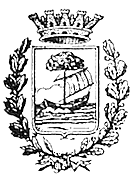 COMUNE DI BARGA  Area Assetto del Territorio Marca da bollo Cognome:NomeNato a In  dataCodice Fiscale (obbligatorio)ResidenzaResidenzac.a.p.cellularecasella PEC e/o e-mail  casella PEC e/o e-mail  Telefono  o  TelefaxCognome:NomeNato a In  dataCodice Fiscale (obbligatorio)ResidenzaResidenzac.a.p.cellularecasella PEC e/o e-mail  casella PEC e/o e-mail  Telefono  o  Telefaxin qualità di :in qualità di :in qualità di :della società:P.IVA:P.IVA:con sede legale in: con sede legale in: Cap:via:via:n.:In qualità di:  proprietario -   Altro (specificare):In qualità di:  proprietario -   Altro (specificare):In qualità di:  proprietario -   Altro (specificare):specificare estremi del titolo:specificare estremi del titolo:specificare estremi del titolo:Cognome:NomeNato a In  dataCodice Fiscale (obbligatorio)ResidenzaResidenzac.a.p.cellularecasella PEC e/o e-mail  casella PEC e/o e-mail  Telefono  o  TelefaxIn qualità di (specificare se proprietario, possessore – detentore  o avente titolo  ed indicare gli estremi dell’ atto)In qualità di (specificare se proprietario, possessore – detentore  o avente titolo  ed indicare gli estremi dell’ atto)In qualità di (specificare se proprietario, possessore – detentore  o avente titolo  ed indicare gli estremi dell’ atto)In qualità di (specificare se proprietario, possessore – detentore  o avente titolo  ed indicare gli estremi dell’ atto)FrazioneVia o loc.:N° civicoEstremi catastali   Foglio:Mappali:Mappali:Individuazione del R.U.TitoloNome e CognomeNome e CognomeCodice fiscale (obbligatorio)Iscritto all’albo professionale:Al numeroResidenzaResidenzaTelefono e faxIndirizzo dello studioIndirizzo dello studioIndirizzo dello studiocasella PEC e/o e-mail  